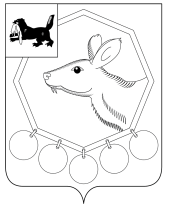 ДУМАМуниципального образования «Баяндаевский район»Иркутской области РЕШЕНИЕот _29_декабря_ 2014 года «Об утверждении перечня услуг, которые являются необходимыми и обязательными для предоставления муниципальных услуг структурными подразделениями администрации МО «Баяндаевский район» и Порядка определения  размера платы за  оказание услуг, которые являются необходимыми и обязательными для предоставления муниципальных услуг структурными подразделениями администрации МО «Баяндаевский район» и организациями, участвующими в предоставлении муниципальных услуг»         В целях реализации положений Федерального закона от 27.07.2010 г. № 210-ФЗ      « Об организации предоставления государственных и муниципальных услуг», на основании Федерального закона №131-ФЗ от 06.10.2003 г. « Об общих принципах организации местного самоуправления в Российской Федерации», руководствуясь Уставом муниципального образования «Баяндаевский район»,ДУМА РЕШИЛА:Утвердить Перечень услуг, которые являются необходимыми и обязательными для предоставления муниципальных услуг структурными подразделениями администрации муниципального образования « Баяндаевский район» (приложение  №1).Утвердить Порядок определения размера платы за оказание услуг, которые являются необходимыми и обязательными для предоставления муниципальных услуг структурными подразделениями администрации муниципального образования «Баяндаевский район» и организациями, участвующими в предоставлении муниципальных услуг (приложение  №2).Решение Думы муниципального образования «Баяндаевский район» от 19 декабря 2011 года № 24/5 «Об утверждении перечня услуг, которые являются необходимыми и обязательными для предоставления муниципальных услуг структурными подразделениями администрации МО «Баяндаевский район» и Порядка определения размера платы за их оказание» отменить.Настоящее решение опубликовать в районной газете «Заря» и разместить на официальном сайте МО «Баяндаевский район» в информационно-телекоммуникационной сети «Интернет».Настоящее решение вступает в силу с момента официального опубликования.Председатель Думы муниципального образования «Баяндаевский район»В.И. ЗдышовМэр муниципального образования«Баяндаевский район»А.П. Табинаевс. Баяндай« __29__» __декабря___ 2014г.     №__4/5___Приложение 1к решению ДумыМО «Баяндаевский район»от «_29_» _декабря__ 2014г.№ __4/5__Перечень услуг, которые являются необходимыми и обязательными для предоставления муниципальных услуг структурными подразделениями администрации муниципального образования «Баяндаевский район»Приложение 2к решению ДумыМО «Баяндаевский район»от  «__29__» _декабря___ 2014г. № __4/5___ПОРЯДОКопределения размера платы за оказание услуг, которые являются необходимыми и обязательными для предоставления муниципальных услуг структурными подразделениями администрации МО «Баяндаевский район» и предоставляются организациями, участвующими в предоставлении муниципальных услугПорядок определения размера платы за оказание услуг, которые являются необходимыми и обязательными для предоставления муниципальных услуг структурными подразделениями администрации МО «Баяндаевский район» и предоставляются организациями, участвующими в предоставлении муниципальных услуг (далее – Порядок), разработан в целях установления экономически обоснованных размеров платы за оказание необходимых и обязательных услуг.Настоящий Порядок распространяется на услуги, которые являются необходимыми и обязательными для предоставления муниципальных услуг структурными подразделениями администрации МО  «Баяндаевский район» (далее -  структурное подразделение), оказываемые муниципальными бюджетными учреждениями, автономными учреждениями, казенными учреждениями, муниципальными унитарными предприятиями МО «Баяндаевский район» (далее – организация).Структурными подразделениями разрабатывается методика определения размера платы за оказание необходимых и обязательных услуг, предоставляемых организациями, подведомственными администрации МО «Баяндаевский район» (далее - методика).Методика должна содержать:     а) обоснование расчетно-нормативных затрат на оказание необходимых и обязательных услуг;     б) пример расчета размера платы за оказание необходимых и обязательных услуг на основании методики;     в) порядок пересмотра размера платы за оказание необходимых и обязательных услуг.Предельный размер платы за оказание необходимых и обязательных услуг        устанавливается администрацией МО «Баяндаевский район» (далее – АМО «Баяндаевский район») в соответствии с разработанной методикой.Размер платы за оказание необходимых и обязательных услуг должен полностью компенсировать все затраты организации на их оказание. При расчете размера платы должны учитываться экономически обоснованные расходы только на осуществление данной конкретной услуги.       Размер платы за оказание необходимых и обязательных услуг, полномочия по которым переданы субъектом Российской Федерации, устанавливается в соответствии с нормативным правовым актом субъекта Российской Федерации.Структурное подразделение готовит проект нормативного правовогоакта об утверждении методики, а также предельного размера платы за необходимые и обязательные услуги.Структурное подразделение представляет на согласование в юридический отдел АМО «Баяндаевский район» (далее – юридический отдел) разработанный проект нормативного правового акта, предусмотренный п.7 настоящего Порядка.Юридический отдел в течение 15 рабочих дней рассматривает разработанную методику, предусмотренную п.7 настоящего Порядка. Структурное подразделение в течение 3 рабочих дней с момента получения согласованного юридическим отделом разработанного проекта нормативного правового такта направляет его в экономический отдел АМО «Баяндаевский район» (далее – экономический отдел). Экономический отдел  в течение 20 рабочих дней со дня согласования разработанной методики юридическим отделом дает заключение на обоснованность расчета размера платы за оказание необходимых и обязательных услуг.Проекты нормативных правовых актов подлежат публичному обсуждению в течение 10 рабочих дней путем их размещения в двухдневный срок со дня получения структурными подразделениями положительного  заключения экономического отдела на официальном сайте МО «Баяндаевский район» в информационно-телекоммуникационной сети « Интернет» (далее – публичные обсуждения).Методики, а также предельные размеры оплаты за необходимые и обязательные услуги утверждаются нормативно-правовым актом АМО «Баяндаевский район» с учетом результатов публичных обсуждений.Пересмотр размера платы за оказание необходимой и обязательной услуги осуществляется структурным подразделением не чаще одного раза в год не позднее 1 декабря года, предшествующего очередному финансовому году.Организации, оказывающие необходимые и обязательные услуги, обязаны предоставлять гражданам и юридическим лицам достоверную информацию о перечне необходимых и обязательных услуг и их стоимости.№п/пНаименование услуги1получение технического паспорта объекта капитального строительства, расположенного на земельном участке2получение документа, подтверждающего заключение договора обязательного страхования гражданской ответственности владельца опасного объекта за причинение вреда в результате аварии на опасном объекте в соответствии с законодательством Российской Федерации об обязательном страховании гражданской ответственности владельца опасного объекта за причинение вреда в результате аварии на опасном объекте3получение положительного заключения экспертизы проектной документации объекта капитального строительства (применительно к отдельным этапам строительства в случае, предусмотренном частью 12.1 статьи 48 Градостроительного кодекса Российской Федерации), если такая проектная документация подлежит экспертизе в соответствии со статьей 49 Градостроительного кодекса Российской Федерации  4получение положительного заключения государственной экспертизы проектной документации в случаях, предусмотренных частью 3.4 статьи 49 Градостроительного кодекса Российской Федерации                                                                             5получение положительного заключения государственной экологической экспертизы проектной документации в случаях, предусмотренных частью 6 статьи 49 Градостроительного кодекса Российской Федерации6получение копии свидетельства об аккредитации юридического лица, выдавшего положительное заключение негосударственной экспертизы проектной документации, в случае, если представлено заключение негосударственной экспертизы проектной документации7получение договора поручительства банка за надлежащее исполнение застройщиком обязательств по передаче жилого помещения по договору участия в долевом строительстве8получение договора страхования гражданской ответственности лица, привлекающего денежные средства для долевого строительства многоквартирного дома и (или) иных объектов недвижимости (застройщика), за неисполнение или ненадлежащее исполнение обязательств по передаче жилого помещения по договору участия в долевом строительстве9получение технического паспорта занимаемого муниципального жилого помещения10получение справки  подтверждающей, что ранее право на приватизацию жилья не было использовано11получение справки  содержащей сведения о потребительских качествах и общей площади жилого помещения12получение технического паспорта объекта недвижимости13получение справки о наличии либо отсутствии в собственности заявителя и членов его семьи жилых помещений14документ, выданный банком или иной организацией, уставом которой предусмотрено предоставление кредитов (займов), о максимально возможной сумме кредита (займа) на приобретение (строительство) жилого помещения, который может быть предоставлен молодой семье15схема расположения земельного участка на кадастровой карте